Rapporteuse Spéciale des Nations Unies sur les droits des personnes handicapées Questionnaire sur le droit à la protection sociale des personnes handicapées1.	Depuis longtemps justqu’Avant le terrible tremblement de terre qui a ravage Haiti. Les personnes sourdes en Haiti  etait des personnnes que tous le monde avaient oublier et considere au bas de l’echel. Les personnes Sourdes Haiti vivent hors de la societe du pays a raison de leur surdite et la langue des signes. Tous ces qui ont ete establi dans le pays en tant que les mesures legislatives, administratives et aux mesures visant a assurer l’acess des personnes Handicappes aux Programmes de protection sociale nous les sourds ne savent rien de cela parceque les sourds en Haiti n’ont aucun access,pas meme acess a la communication Par example, des nouvelles se difussent a la televison et meme a la radio ne sont pas accessible au sourds parce que pas de l’interpretation et caption pour que les sourds puissent avoir les informations.suite a l’article 55 et 56 ACCES A L’INFORMATION( Loi Portant sur l’intergation des Personnes handicappees)  Les informations ne sont pas accesible aux personnes Sourdes en Haiti, tel que y a pas de ‘interpetretation a la television quand il ya des nouvelles, li ny  y a pas de CC ( Caption) pour aider les sourds a acceder au information a la televion publier par les medias. A l’aeroport, les informations ne sont pas accesible aux personnes sourdes,quand il ya des probleme de l’absence de l’avion, les personnes utiliser les micro pour anoncer les problemes meme les personnes sourdes qui assis pour attendre avion ne savent meme pas ce qui ce passe. Il faut avoir des interpreter dans les aireport meme si il n y a pas des sourds qui voyager tous les jours. Certains sourds ont a peine connaitre la loi et la convention relative aux droits des personnes Handicappees grace a DRF et des personnes venant de ‘Universite de Gallaudet.En Haiti parfois on ne considere pas les sourds comme de personnes handicappees. Certains bank ne sont pas accesible aux personnes sourdes, il y avait un couple sourd qui se rendait a la banque, une fois arrivee, les couples se rendent au pres du serveillant pour les aider acceder au place pour les personnes handicappees en utilisant la langue des signes. Le surveillant, apres avoir dit aux couple sourds d’attendre, il se rendait devant un costumer et lui dit “ il y a 2 personnes handicappees qui veulent acces” apres quelque minute le costumer appel:” Ou sont les 2 personnes handicappees” les couple sourds n’entendaient pas donc le surveillant les ammener devant le costumer, une fois arrivee devant, le costume les regarde et disait :” ou sont les handicappees” le surveillant repondait :” ce sont 2 personnes sourdes” le costume disait :” ah laisser passer les autres” en refusant de servir les 2 sourds. Les 2 personnes sourdes ont assis en entente il y avait 30 minutes, apres 30 minutes passe le costume les servir dernierement.Une autre histoire, il y avait une Jeune fille sourde. Elle etait dans une camionnette pour rentre chez elle. Il y avait un monsieur qui la nuit dans la camionnete, elle essaie de se defendre a dire non. Le monsieur continue de la toucher sans la laisser tranquille, la jeune fille sourde essaie de desendre la camionette, le monsieur essaie de l’empecher a sortir son armee. Il ya avait des penssager dans la camionnette, ils pouvent rien faire. Apres avoir descsendu de la camionette, la jeune fille sourde se rendait au comissiariat de la Police National pour rencontre ce qui s’est passe, les policiers tombaient rire et sont moquaient d’elle en vue qu elle etait une jolie fille sourde bien en forme. Les policiers lui disait que  c’etait un jeu. Un homme nuiait une jeune fille sourde avec son armee les polices prenait cela pour un jeu.Par fois en regardant a la television sur certaines nouvellistes et les journals apres plus que 2 ou 3 jours, les sourds peuvent voir des programmes organiser par les govenement et autre organisations en tant que BSEIPH,RANIPH relative aux personnes handicappees et aussi distribuer des fonds aux personnes handicappees,certains sourds n’ont pas beneficier de ces programmes c est pour repondre a la vise a assurer l’acess des personnes handicappees aux programme de protection sociale generaux. Pour que les sourds puivent avoir leurs part, il faut avoir un ou de personnes sourdes travaillant dans le bureau de l etat et autre organisation de l etat qui travaille pour les personnes handicappees en vue d’assurer que tous les sourds beneficient leurs part dans des programmes et activities organiser a favor des personnes handicappees et assurer aussi que les droits des sourds soient bien respecter.Concernant l’article: 36 (Loi Portant sur l’intergation des Personnes handicappees)“le  Ministre de l’Education Nationale et de la Formation Professionelles est tenu de recruter des enseignants ayant une qualification en langue des signes....en fin de former les cadres et personnels eductifs a tous les niveaux”En Haiti les ecoles pour les sourds ne possedent pas des enseignants de bonnes qualification en langue des signes pour travailler avec les sourds. Tous les etablissement scolaires pour les sourds doivent avoir des enseignants en langue des signes pour faciliter les apprentissages comme dit l’Article 34 du Loi Portant sur l’intergation des Personnes handicappees. Faut que cela soit respecter pour eliminer les negatives atittudes que les gens pensent et disent sur les personnes sourdes qu elles ne pouvent pas apprendre comme eux. Les systemes educatif en Haiti pour les personnes sourdes  sont limites. Il faut eliminer cela parce que les sourds peuvent apprendre plus comme tout le monde.les tribunaux et Polices n’utilisent pas la langue de Signes pour servir les personnes Sourdes. 2. En Haïti, les personnes sourdes sont une madrigalisée qui sont considère au bas de l’echel et en dehors de la société en raison des négatives attitude des gens.Lespersonnes sourdes ont subis trop de discrimination emploiment. Dans la familles, a l’école  notamment dans les rues les sourdes facent toujours les discriminations. Les gens aiment se moquer des personnes sourdes en les voyant utiliser la langue des signes pour communiquer Beaucoup des programmes en relations des personnes handicapées se organises dans le pays par les OPHs ( organisations travaillant pour personnes Handicapées) notamment les gouvernements. Beaucoup des programmes tant que distribution  des fonds et autres  aux personnes Handicappees ont toujours .Les programmes de protection sociale ne sont pas accessible pour les personnes sourdes. Quand un programme comme programme de prévention de HIV, Cholera...ect les sourdes n’ont pas des personnes pour les aider en les informant sur les programmes. Les programme de prévention de la maladie qui se organise dans le pays comme chaque annee. Les programmes de protection sociale en tant que 9 comprimes pour prévention la malaria ce n’est pas toutes les personnes sourdes qui les savent. Il ya de personnes sourdes, en passant trouver des programmes qui sont installes dans les rues pour servir les gens qui passant, certaines personnes ont profiter, malgré tout, il n ya pas des personnes dans ces programmes qui connaissent la langue des signes pour pouvoir donner des explications aux personnes sourdes concernant les médicaments et les préventions.3.	Les peronnes sourdes en  Haiti n’ont pas d’acceder a ces domaines suivantes:Transportation-Information des Medias-Soin de Sante-Emploiement-Education-Banque-system educationTransportation: 	les transportations sont difficultés pour les personnes sourdes. Pour accéder un Bus ou un Tap-Tap il faut demander aux chauffeurs ou ils vont pour connaitre quel taxi,Tap-Tap or Bus tu dois prendre et pour arrêter le taxi, taptap et l’autobus a son arrive il faut dire:” Merci Chauffeur”. Mais pour les sourds c’est vraiment dure,parfois il doivent rapprocher les chauffeur pour demander ou ils vont des temps a temps. Pour arreter le taxi, taptap ou le bus, c’est plus dure que cela. Parfois ils demander a quelqu’un(e) d’arrêter pour eux et parfois frapper pour arrêter. Parfois ils entendre quelque passager arrêter et descendre puis marcher pour arriver a leurs adroites soit 5 ou 10 minutes de lointain. Ce ne sont pas tous la transportation publique qui possèdent de sonnettes. Suit a l’article 29 moyens de transport public (Loi Portant sur l’intergation des Personnes handicapées) par BSEIPHInformation des MediasLes télévisions des Nouvellistes et des Programmes sur les ecreens ne sont pas accesible aux personnes sourdes parce qu’ils ne contient pas de interpret en langue des signe locale ou des CC ( Caption) pour permettre aux personnes sourdes d’accéder aux informations locale et international. L’etat doit rendre les documents officiels disponible....en tout autre forme de communication alternative,en vue de faciliter l’acces des personnes handicappees. Mentionne dans l’Article 56 Acces a l’information (Loi Portant sur l’intergation des Personnes handicapées) par BSEIPH.Soin de Sante:Les soins de sante ne sont pas accessibles dans certains hôpitaux aux personnes sourdes. Ils n’ont pas des interprétations en langue des signes pour servir les personnes sourdes. Ceraines personnes sourdes ont des difficultes de communiquer avec les medicins.Parfois les médecins/docteurs refusent de servir les personnes sourdes parce qu ils ne savent pas comment les communiquer.Emploiment:Les personnes sourdes en Haïti, une madrigalisée, n’ont toujours pas la possibilité de trouver une emploi en raison des négatives attitudes des gens et de leurs surdites. Meme quand certaines personnes qui recherchent d’emploi a une bonne qualification pour travail, elles ont ont subis de refuses a raison de leurs surdite. Certaines gens ne veulent pas inclus les personnes sourdes dans leurs compagnies.Education:En Haïti les établissement scolaire pour les personnes sourdes ne possèdent pas des bonnes qualités des enseignants en langue des signes pour faciliter les apprentissages des personnes sourdes. Mêmes les directions des établissement scolaire ne connaissent pas la langue des signes. Tout le monde pense que les personnes sourdes ont des difficultés pour apprendre a lire et écrire cette négative est faux. C’est la faute de marque d’interprétation en langue des signes. Pour éliminer ces négatives attitudes faut que l’état établir des interprètes en langue des signes dans tous les établissements et établir une centre service interprète pour les personnes sourdes en Haïti. Dance certaines établissements comme a l’Institut Montfort pour Enfants Sourds notamment a St Vincent, on n’accepte pas les sourds plus que 22 ans dans l’établissement en raison de leur age adulte. Il ya des personnes sourdes qui ont laisses l’école inachevée a cause de leurs parents qui n’ont pas des moyens pour payer. A l’âge de 22, 23, 24 ou plus ils veulent retourner a l’ecole, mais rejetter a cause de leurs âges. Il faut que l’État Haïtiens bâtir des écoles pour les personnes sourdes, il y a beaucoup des personnes sourdes qui n’ont jamais fréquenter écoles Il faut que l’Etat Haïtiens bâtir des programmes en tant que Interprétation dans les hopitals, Banques, a la televison et des programmes de protection sociale. Il faut que l’etat batir des Cliniques, centre médicales et centre de service pour les personnes sourdes en Haiti.Banque: Dans certains banques, on peut voir un instrution “ cette place est reservee aux personnes: Handicapées..ect.” quand une personne s’approche de cette lieu,on la interdit, la personne sourde peut dire qu’elle est sourde, on pense qu’elle mente. Les gens n’identifient pas les personnes sourde comme personne handicapée. La seule moyenne les sourds peuvent etre identifier c est quand ils communiquent a deux ou en groupe, et parfois quand ils utilisent leurs appareils. Il faut installer cette 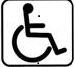 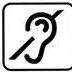 Les Droits des personnes sourdes ne sont pas respecte. Il ya des employeurs qui ne cessent pas de violer les droits de leurs employes Sourds les discriminer dans le travail. Les employe sourds sont moins payes que les personnes entendants meme quand l’employé sourd travaille depuis des annees que les entandants. Parfois les employeurs ne donnent pas des explication concernant les salaires qu’ils payer aux emplaoyes sourds. Il ya des sourdes qui travaillent , ya des annees on les paie moins ques des nouveaux employés entandants qui vient a peine de travailler	4. Les personnes sourdes sont considères comme les citoyens les plus vulnérables en Haïti. Les sourds ne possèdent pas des diplômes en Haut études . Les sourds restent au bas de l’echel. 10% des sourds travaillent. Tandis que 90 % sont unemployes. Ils ne peuvent pas trouver un employé en raison des employeurs qui les regardent sur transparence en le refusant d’embaucher a cause de leur surdité et la langue des signes.Le problème qui empêcher les gens d’embaucher une personne c’est la langage des signes , c’est-a-dire ils ne veulent pas apprendre la langue pour pouvoir communiquer. Certains autre veulent que les employes puisse parler au téléphone.5.	 Malgré en Haïti les gens ne voient pas les personnes Sourdes en tant que Handicap, comme explique a la question précédant. On appelle les personnes sourdes en Haïti “ Sourds Muet “ et “ Bebe”( mot creole) donc les sourds les considèrent comme des mots insult. Les Personnes n’aiment pas que les gens utilisent ces mot :” Sourds Muet et “bebe (creole) pour les identifier. Beaucoup des programmes se réalisent au sein de Gouvernement et certains Organisations travaillant a favoriser les personnes Handicapées sans l’imcusion des personnes sourdes. On veut monte a la societe que les personnes eux  sont des personnes handicapées. En Haiti le gouvernement installe des signes qui represent les personnes handicapées, cette signe n’a pas de la relation aux personnes sourdes, faut instille« Par personnes handicapées; on entend des personnes qui présentent des incapacités physiques, mentales, intellectuelles ou sensorielles durables dont l’interaction avec diverses barrières peut faire obstacle à leur pleine et effective participation à la société sur la base de l’égalité avec les autres. »Quand une personne est sourde ou handicap, cela ne veut pas dire que la personne ne fait pas partir de la société du pays et ne veut pas dire que les personnes sourdes et Handicapées sont différentes avec les entendant et les gens non handicapes. Dans un pays tous les citoyens et citoyennes sont sont égales devant la loi. Les personnes sourdes et Handicapées ne doivent pas être exclus de la société du pays dans lequel ils vivent. Les  sourds ont la capacité de tout faire comme tout le monde entier sauf ils ne peuvent pas entendre.